Урок-семинар « Альтернативы развития России в феврале-октябре 1917 года»Класс: 9 класс.Учебник: А.А. Данилов История государства и народов России XX век. М. 2005 год.Тема урока: альтернативы развития России в феврале-октябре 1917 года.Тип урока: урок изучения нового материала.Форма: урок - семинар.Цель урока: рассмотреть варианты развития Росси в период февраля-октября 1917г.Задачи:1.Образовательные: формирование представления о многовариантности исторического развития; понимание причин краха различных альтернатив общественного развития в 1917 г.; выяснение причин победы леворадикальной альтернативы.2.Развивающие: продолжить формирование умений правильно вести дискуссию; аргументировать свою точку зрения; анализировать документы; анализировать причинно-следственные связи.3.Воспитательные: продолжить формирование уважительного отношения к чужому мнению, навыков работы в коллективе; продолжить формировать умение давать собственную оценку историческим событиям; продолжить воспитывать уважительное отношение к историческому прошлому своей страны и ее политическим деятелям.Предварительная подготовка была проведена за неделю до семинара. Учащимся были предложены вопросы семинарского занятия и список литературы.Вопросы семинарского  занятия:Раскройте позицию Временного правительства в решении важнейших вопросов революции в феврале-июне 1917 г.Каковы причины и последствия выступления Корнилова.Определите позицию большевиков в решении основных вопросов революции. Как и под   влиянием каких событий менялась тактика большевиков.Литература для подготовки к семинарскому занятию:Учебник» История России XX-начало XXI века»( А.А. Данилов, Л.Г.Косулина, М.Ю.Брандт М.Просвещение.,2010г.Документы:«История Отечества в документах» 1917-1993 г. Ч1. М.1994 г.
«Хрестоматия по истории России» 1917-1940 г. М. 1995 г.Оформление доски.Тема семинара: Альтернативы развития России в феврале-марте 1917 г.Таблица 1Таблица 2Шпаргалка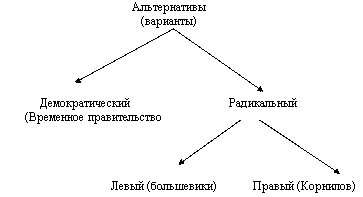 Организационный  этапЦель этапаПроверить  готовность класса к проведению урока. Организовать внимание учащихся, воспитать привычку к быстрому переходу от психологического состояния во время перемены к рабочему состоянию сознания, возникающему в начале урока.Этап изучения нового материала.Цель этапа1.Продолжить работу по развитию диалогической речи учащихся и формированием самостоятельности в работе с первоисточниками. 2.Рассмотреть альтернативы развития России в феврале – октябре 1917 года и выяснить причины прихода большевиков к власти.3. Установить причинно-следственные связи, которые будут способствовать формированию исторического мышления учащихся.Организация учебного процесса1.Семинарское занятие начинается со вступительного слова учителя.: о трех возможных вариантах развития России. Задание: в ходе выступлений учащихся класса выбрать материал и занести его в таблицу.2.Рассмотрение первого вопросаОтветы девятиклассниковЗадание: после рассмотрения первого вопроса занести необходимый материал в таблицу №1.3.Обсуждение второго вопроса1.Выступление ученика с краткой биографической справкой о Л.Г.Корнилове2.Ответы учеников:3.Задание: выделить причины и последствия данного выступления. В качестве причин учащиеся отмечают попытку Временного правительства после кризиса июля 1917 г. опереться на армию и укрепить свою власть, а также стремление такими радикальными мерами навести порядок в стране. Учащиеся отмечают, что одним из последствий неудачного выступления Корнилова явилось укрепление авторитета партии большевиков и еще большее падение доверия к Временному правительству.4.Обсуждение третьего вопроса1.Выступление учащихся: позиция большевиков в марте – феврале 1917 г. В противовес Временному правительству большевики дали конкретный ответ в решении вопроса о земле, о войне, о власти( «Апрельские тезисы»)5.Этап систематизации знанийЦель этапа1.Обобщение материала, изученного на уроке.2.Продолжение работы над формированием навыков учащихся: систематизации исторического материала, проблемного обучения.3.Проверка заполнения таблицыТаблица 1Таблица 24.Ответ на   проблемный  вопрос:  «Какой из вариантов развития России был выбран в 1917 г.?»Ответ ученика: «Леворадикальный, связанный с приходом к власти большевиков и установлением диктатуры пролетариата.»5.Вопрос: «Почему в России был выбран леворадикальный вариант?»Ответ ученика: «История дала шанс русской буржуазии взять власть в свои руки, но в силу своей нерешительности буржуазия не смогла эту власть удержать. Большевики же, наоборот, заняли очень активную позицию, они дали конкретный ответ на вопросы о власти, земле,  войне, и эта решительность привела к росту влияния большевиков в обществе и способствовала их приходу к власти.6.Подведение итогов урока7.Домашнее задание: Прочитать и пересказать учебник А.А.Данилов стр. 96-106 и подготовиться к ответам на вопросы №2,4 стр.107.ВопросыВременное правительствоБольшевикио властио землео мире Тактика большевиковТактика большевиковАпрель-августАвгуст-октябрьВопросыВременное правительствоБольшевикио властиОткладывали решение вопроса до созыва Учредительного собрания Никакой поддержки Временного правительства и захват властио землеОткладывали решение вопросаНационализация землио мире Продолжение войныНемедленный мирТактика большевиковТактика большевиковАпрель-августАвгуст-октябрьМирное течение революцииКурс на вооруженное восстание